Curriculum Vitae                                                            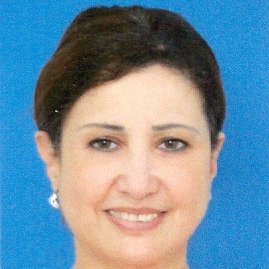 Personal DetailsName: Amani Lutfi ZubiDate & Place Birth: 17/10/1965 Nablus, PalestineMarital status: Married with three children.Languages: Excellent Command of Arabic & English.Address: Nablus, West Bank.Telephone: + 972 9 2374006Fax: + 972 9 2370237Mobile: + 972 598 596598E-mail: amaniz@najah.eduEducationMSc in ChemistryThesis Title: Voltammetric and HPLC determination of some textile dyesAn-Najah National University, Nablus, PalestineBSc in Pharmaceutical sciences, college of pharmacy.University of Jordan, Amman, Jordan.Professional ExperienceLecturer and lab instructor in General and Analytical Chemistry                                   Since 2008Faculty of Science, Department of Chemistry An-Najah National University, Nablus, PalestineTeaching Assistant and lab instructor in General Chemistry				        2006-2008Faculty of Science, Department of Chemistry An-Najah National University, Nablus, PalestinePharmacist in charge      Dubai Pharmacy, Dubai, UAE                                                   1990 –1996 PublicationsOptimizing photo-mineralization of aqueous methyl orange by nano-ZnO catalyst under simulated natural conditionsVoltammetric and HPLC determination of some textile dyesGreen sustainable method for water and soil purification: Photo-degradation of soil- and water- organic contaminants using semiconductor nano-particles                                                                                    Projects-------------------------------------------------------------------------------------------------------------------------------Three projects: 1) Surface modification of thin film semiconductor electrodes, to increase their conversion efficiency and stability                                                                             Conferences-----------------------------------------------------------------------------------------------------------------------3 rd International Conference on advances of mechanical engineering”     19 December 2017  Istanbul                                                 Research Title Natural dye-sensitized ZnO nano-particles as photo-catalysts in complete degradation of E. coli bacteria and their organic content                                                                                                                     The Second International Conference for Learning and Teaching in the Digital World,  29  March2017                                                                                                                                                                                                                           First Palestinian International Conference on peaceful Uses of atomic energy    19 February 2017Second International Conference on Material Science and Nanotechnology        23 December2015 Research Title: Green sustainable method for water and soil purification: Photo-degradation of soil- and water- organic contaminants using semiconductor nano-particles.The eighth Palestinian international chemistry conference	                                  21April   2015                              Research Title: Optimizing photo-mineralization of aqueous methyl orange by nano-ZnO catalyst under simulated natural conditionsInternational Conference for Learning and Teaching in the Digital World              30 March  2014 Third Conference on Biotechnology Research and Applications in Palestine         2nd October   2012The International Palestinian Conference on Nanotechnology for advanced Material and devices  26 March 2012  2012                                                                                                                                                                                                                                                                      The fifth Palestinian international chemistry conference				1st June   2011Awards/distinction Published in a Journal with Impact Factor 2015Published in a Journal with Impact Factor 2016Excellence in E-Learning Award 2017